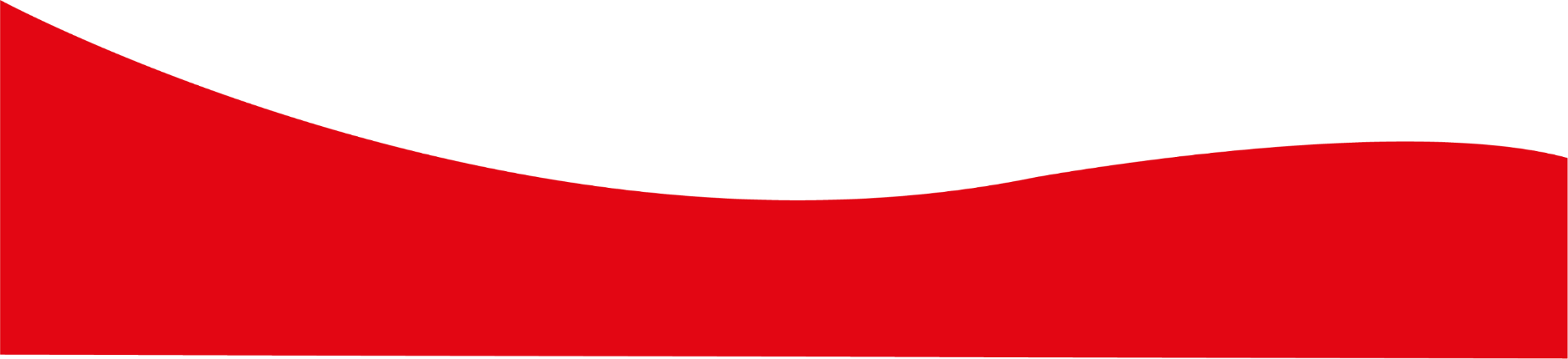 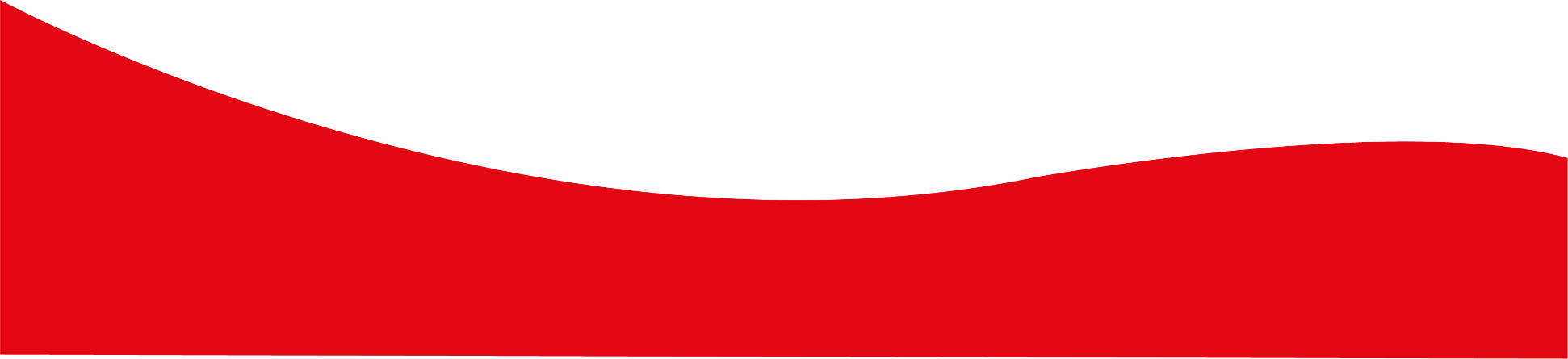 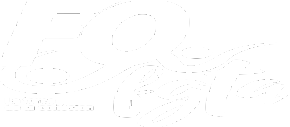 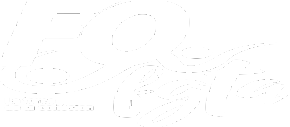 Le comité social et économique gère les œuvres sociales et culturelles. Il assure l’expression collective des salariés permettant la prise en compte de leurs intérêts dans les décisions relatives à :L’évolution économique et financière de l’organismeL’organisation du travailLa formation professionnelleLes membres du CSE formulent, à leur initiative, et examinent, à la demande de la Direction, toute proposition de nature à améliorer :Les conditions de travail, d’emploi, et de formation professionnelle des salariésLes conditions dans lesquelles ils bénéficient des garanties collectivesRôle du syndicat :	Le syndicat FO est un syndicat réformiste qui a su et saura négocier avec la Direction, et qui ne signera que les accords qui préserveront les intérêts des salariés.Affiliés au syndicat FO, nous bénéficions de l’appui de la Fédération, d’experts et d’avocats. Synergie qui sera d’autant plus importante au vu de l’actualité de la filière et de notre entreprise.La négociation de l’accord statut collectif.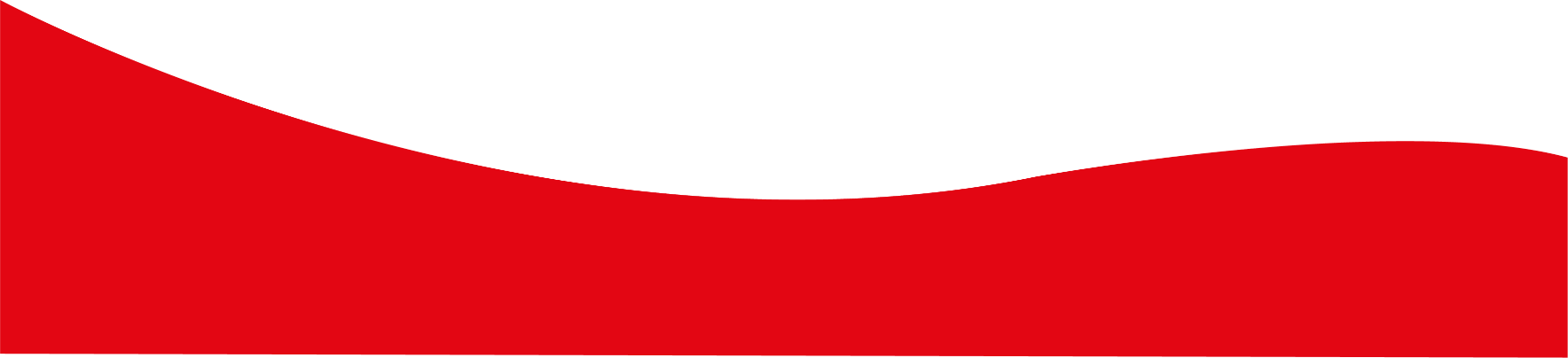 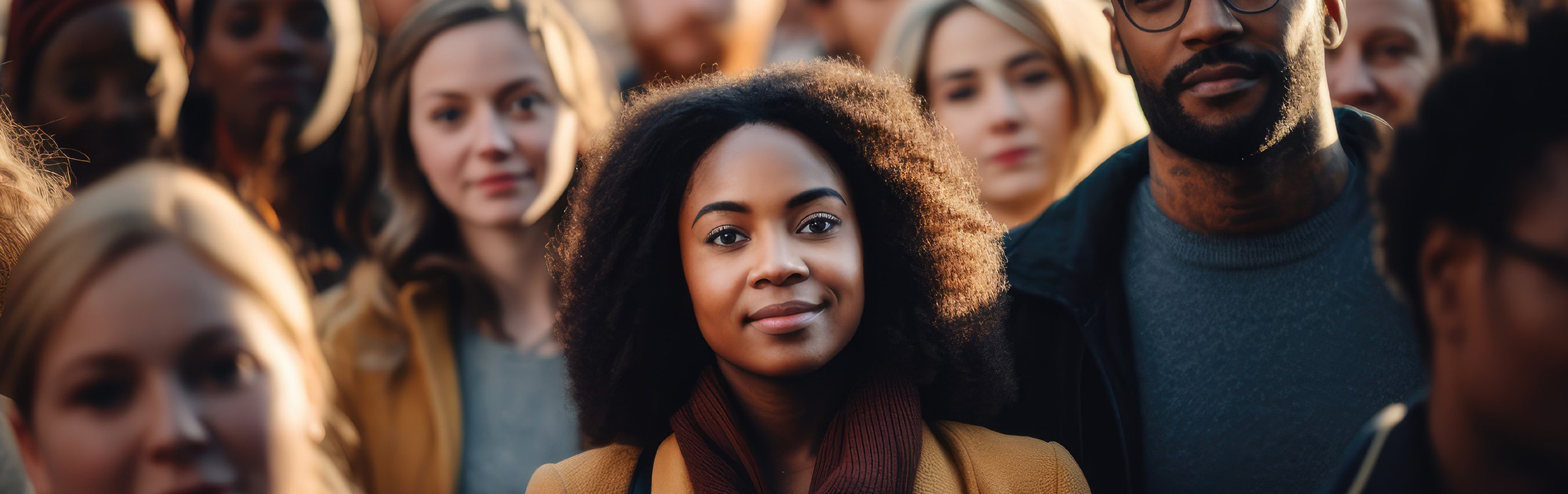 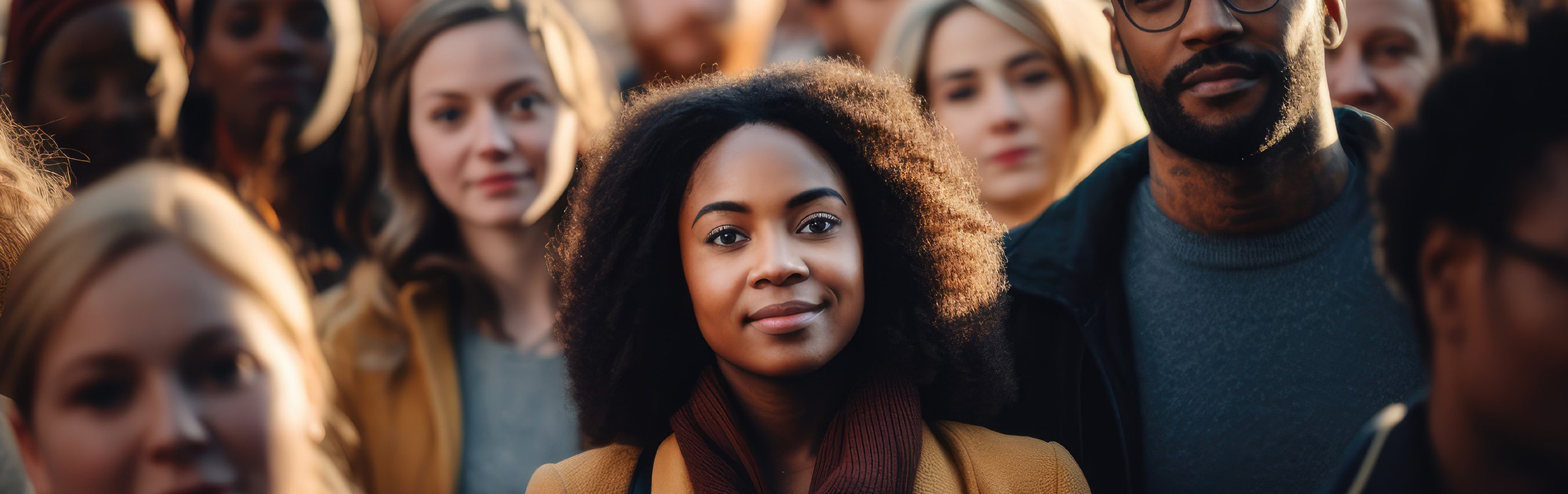 La négociation de performance collective relative à l’aménagement du temps de travail.La négociation accord de nuit.Égalité hommes et femmes.Nos priorités et boussole pour ces 4 ans seront : DÉFENDREles salaires.Le panier : service logistique, services généraux, service chargement bouteilles.La prime polyvalence.L’indemnité CQP : des formations sont-elles prévues.STOPAux différences de salaire entre services : primes d’ancienneté etavantages.Aux efforts sans compensation et au manque de reconnaissance.Aux conditions de travail défavorables et à leur mauvaise qualité.Aux rythmes de travail inadaptés à la vie personnelle et aux horaires trop flexibles.Aux changements d’horaire non communiqués au personnel.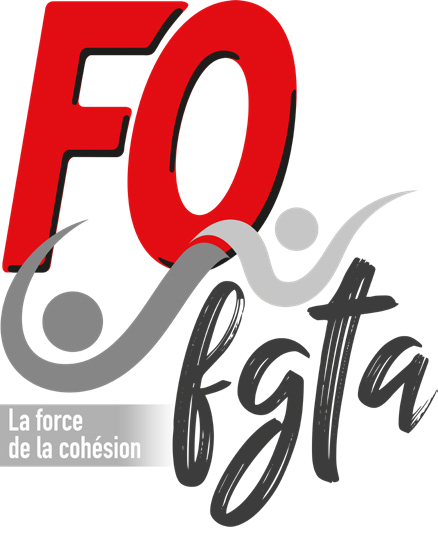 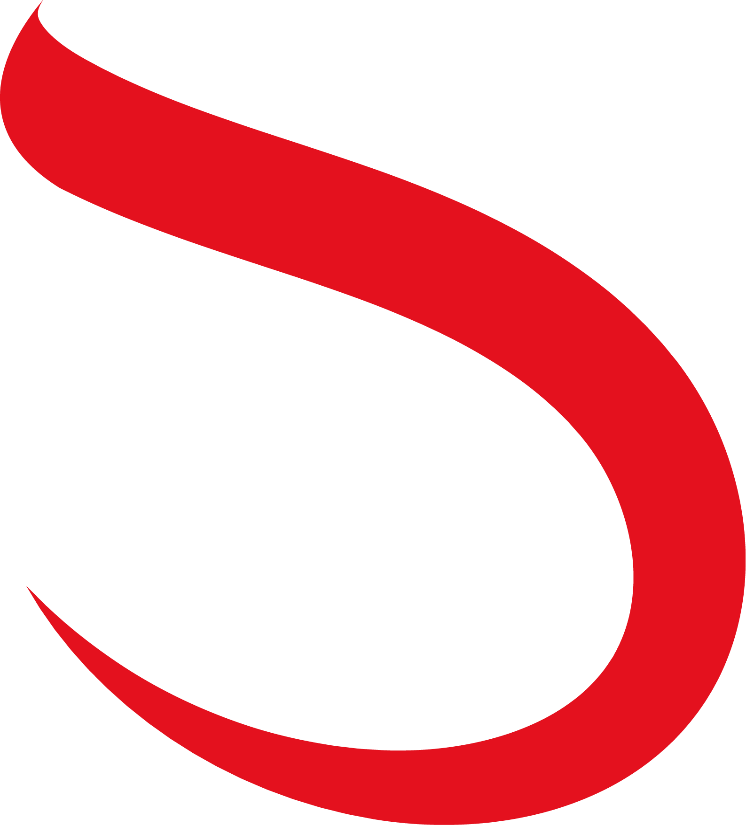 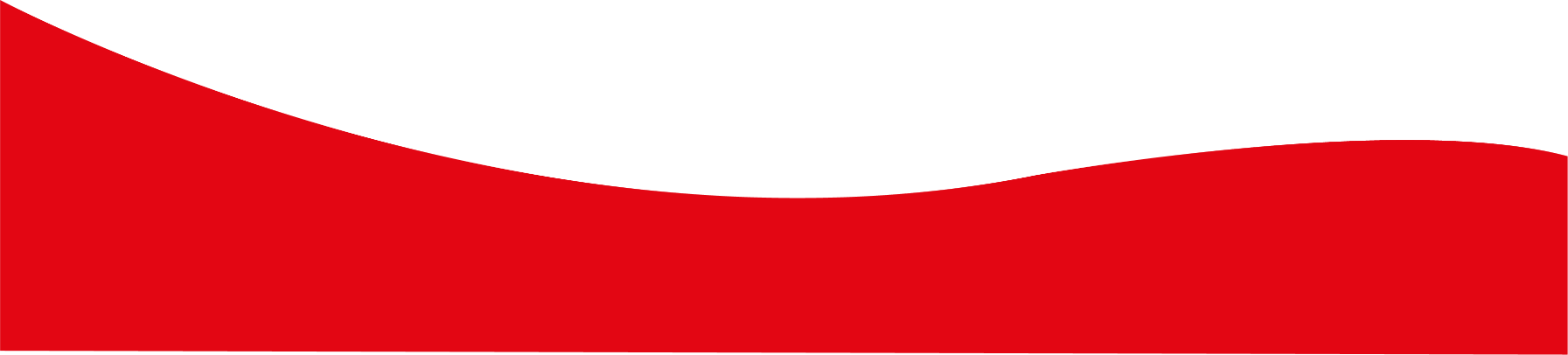 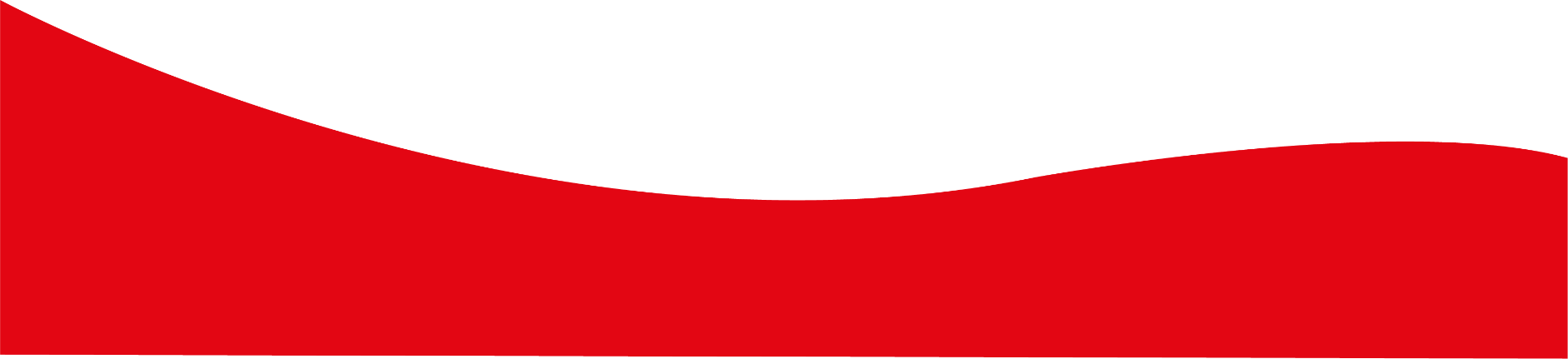 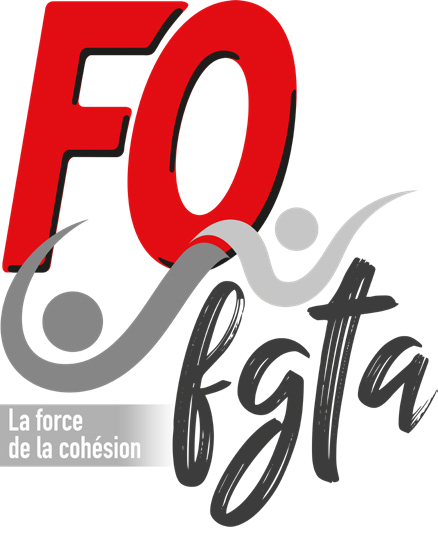 Alors du xxxx 2024 à xxh xxAu xxxx 2024 à xx h xxVOTEZ FO !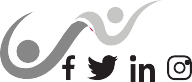 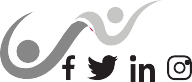 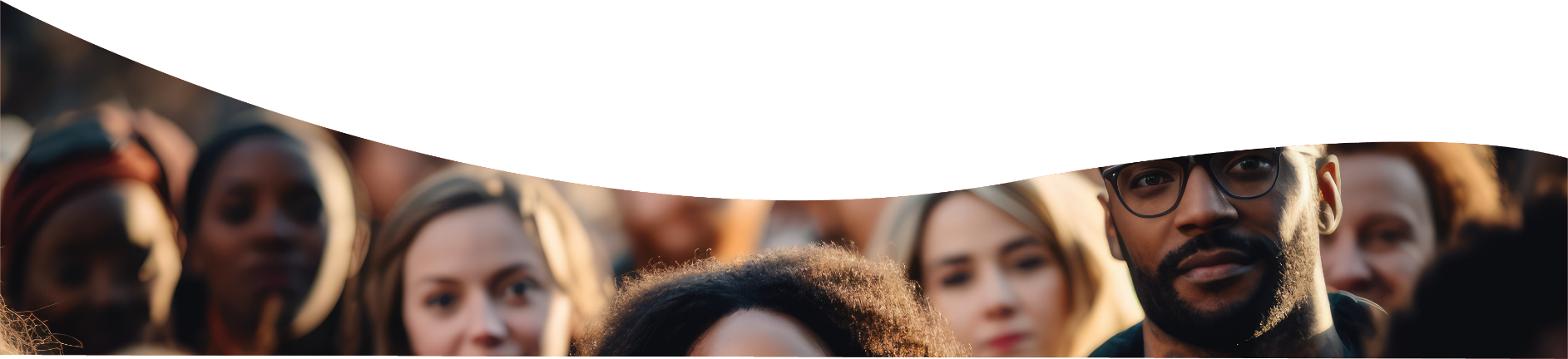 par vote électronique uniquement Au xxxx 2024 à xx h xx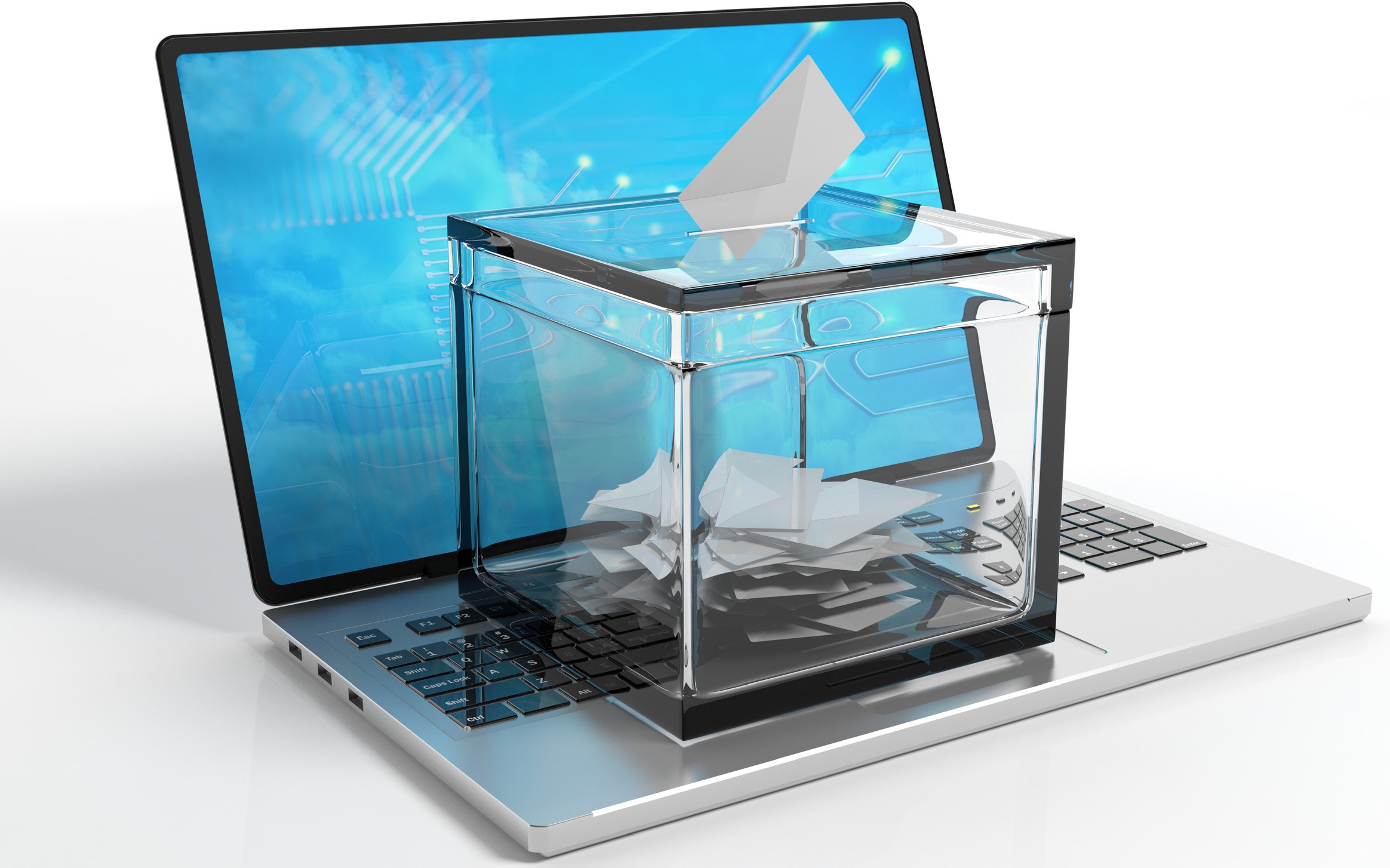 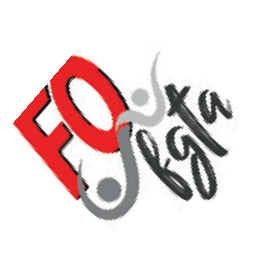 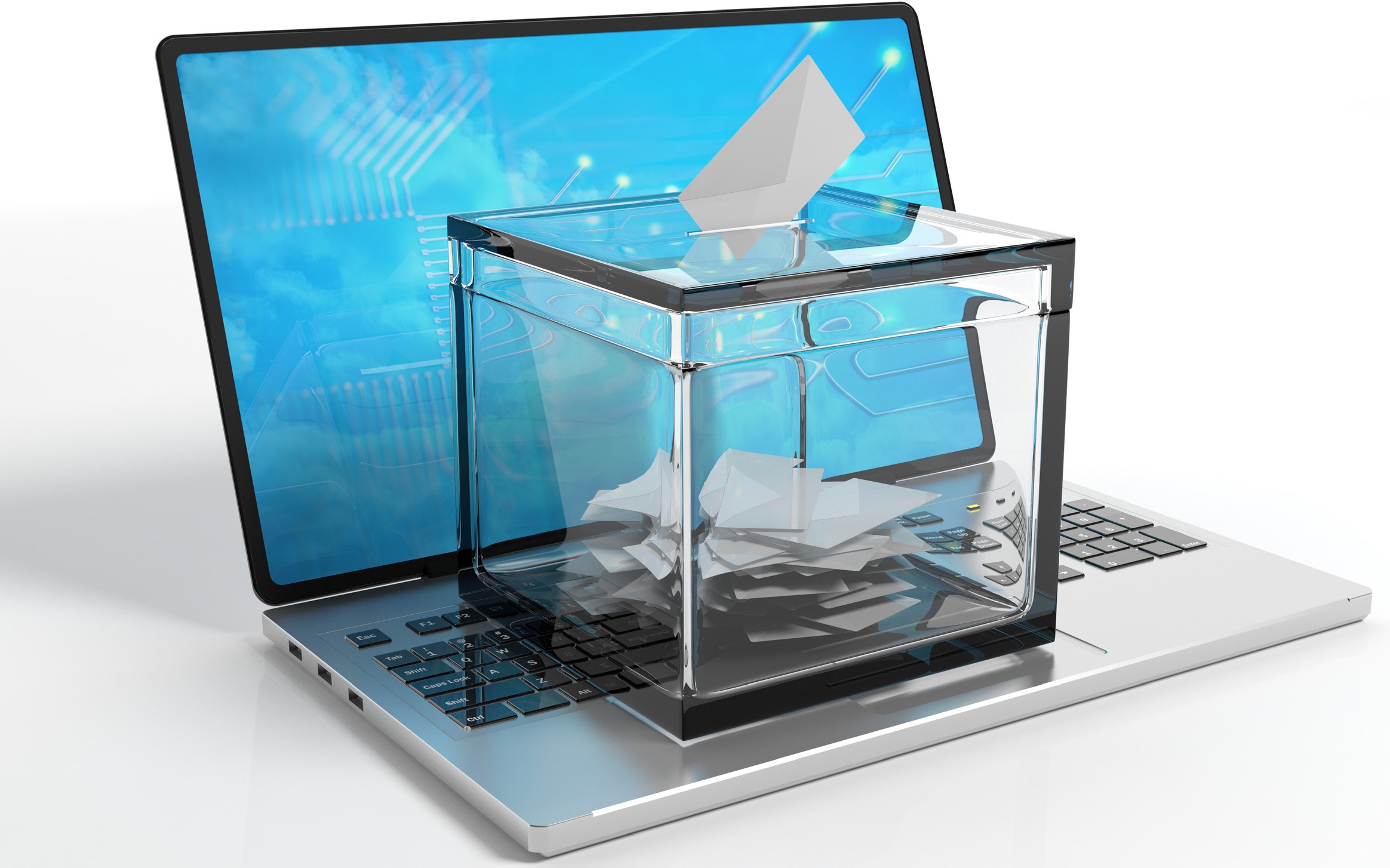 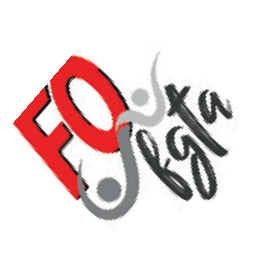 1er COLLÈGE Employés / Ouvriers1er COLLÈGE Employés / OuvriersTitulairesSuppléant(e)sNOM PrénomNOM PrénomNOM PrénomNOM PrénomNOM PrénomNOM PrénomNOM PrénomNOM Prénom2e COLLÈGE Agents de maîtrise/Cadres2e COLLÈGE Agents de maîtrise/CadresNOM PrénomNOM PrénomNOM PrénomNOM PrénomNOM PrénomNOM Prénom